Publicado en Madrid el 03/09/2021 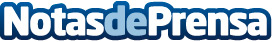 Gel Sindolor un remedio natural para el dolor muscular y articular, por tiendagelsindolor.comEl dolor lumbar y cervical forman parte de las enfermedades crónicas más frecuentes según la Encuesta Europea de Salud en España. Tienda Gel Sindolor, tienda online de remedios naturales para el dolor, desvela las claves de este fenómenoDatos de contacto:Tiendagelsindolor.com https://www.tiendagelsindolor.com/ Nota de prensa publicada en: https://www.notasdeprensa.es/gel-sindolor-un-remedio-natural-para-el-dolor_1 Categorias: Medicina Industria Farmacéutica Marketing Ecología E-Commerce Medicina alternativa Consumo http://www.notasdeprensa.es